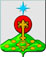 РОССИЙСКАЯ ФЕДЕРАЦИЯСвердловская областьДУМА СЕВЕРОУРАЛЬСКОГО ГОРОДСКОГО ОКРУГАРЕШЕНИЕот 26 декабря 2023 года	         № 77г. Североуральск	Руководствуясь Федеральным законом от 06.10.2003 года № 131-ФЗ «Об общих принципах организации местного самоуправления в Российской Федерации», Уставом Североуральского городского округа, Положением о Думе Североуральского городского округа, утвержденного Решением Думы Североуральского городского округа от 22 ноября 2017 года № 32, Дума Североуральского городского округаРЕШИЛА:1.    Утвердить План работы Думы Североуральского городского округа на I квартал 2024 года (прилагается).2. Опубликовать настоящее Решение в газете «Наше слово» и разместить на официальных сайтах Администрации и Думы Североуральского городского округа.Председатель ДумыСевероуральского городского округа                                            А.Н. КопыловПриложение к Решению Думы Североуральского городского округа от 26.12.2023 г. № 77 План работыДумы Североуральского городского округана I квартал 2024 годаВопросы для рассмотрения на заседаниях Совета председателей постоянных депутатских комиссий Думы Североуральского городского округа (СОВЕТ ДУМЫ СГО)II. «Час информации» для депутатов Думы Североуральского городского округаIII. Вопросы для рассмотрения на заседаниях постоянных депутатских комиссий Думы Североуральского городского округаIV. Вопросы для рассмотрения на заседанияхДумы Североуральского городского округаV. Организационные мероприятияГРАФИКприема жителей депутатами Думы Североуральского городского округав январе-марте 2024 годаПримечание: прием избирателей проводится с 17-30 до 19-30 местного времени, запись на прием производится по телефону 2-33-83График заседания территориальных депутатских групп по исполнению наказов избирателей депутатам Думы Североуральского городского округа седьмого созыва на 2022-2027 годы по избирательным округам          Об утверждении Плана работы Думы Североуральского городского округа на I квартал 2024 годаДата заседания№ п/пПеречень вопросовОтветственные10.01.20241Проводится по мере поступления вопросов отнесенных к компетенции совещательного органа Копылов А.Н.14.02.20241Проводится по мере поступления вопросов отнесенных к компетенции совещательного органа Копылов А.Н.13.03.20241Проводится по мере поступления вопросов отнесенных к компетенции совещательного органа Копылов А.Н.Дата№Информация по темеВыступающие24.01.20241О подготовке к выборам Президента Российской Федерации в Североуральском городском округе Кирбитова Л.В.24.01.20242Отчет о работе Государственного казенного учреждения занятости населения Свердловской области «Североуральский центр занятости» за 2023 годМоисеева Н.В.24.01.20243      Об исполнении в 2023 году мероприятия № 1 «Организация, содержание и ремонт сетей уличного освещения, в том числе светодиодных консолей», подпрограммы № 1 «Организация и содержание объектов благоустройства на территории Североуральского городского округа» муниципальной программы Североуральского городского округа «Развитие жилищно-коммунального хозяйства, повышение энергетической эффективности и охрана окружающей среды в Североуральском городском округе» на 2020-2027 годы, утвержденной постановлением Администрации СГО от 30.09.2019 № 997Белобородов Е.А.24.01.20244О работе Управления Администрации Североуральского городского округа в поселках Черемухово, Сосьва и селе Всеволодо-Благодатское в 2023 годуПетров И.В.24.01.20245Информация о работе отдела по управлению муниципальным имуществом Администрации Североуральского городского округа за 2023 год в Североуральском городском округе Миронова С.Н.Емельянова М.А.21.02.20241     О демографической ситуации в Североуральском городском округе за 2023 годШумицкая Т.М.21.02.20242О финансово-хозяйственной деятельности МУП «Североуральский водоканал» в 2023 годуДобрынин Д.В.Карпова С.Г.(руководитель АО «ЭнергосбыТ Плюс»)21.02.20243О финансово-хозяйственной деятельности  МУП «Комэнергоресурс» в процедуре банкротства и прохождение отопительного периода 2023-2024 годовШабунина Е.Я.21.02.20244    О своевременности и качестве расчистки дорог от снега в Североуральском городском округе в зимний периодМиронова С.Н.Белобородов Е.А.21.02.20245   О работе Управления Администрации Североуральского городского округа в поселках Калья и Третий Северный в 2023 годуСамоделкин В.В.20.03.20241Об итогах выборов Президента Российской Федерации в Североуральском городском округеКирбитова Л.В.20.03.20242Информация о работе Управления по размещению муниципальных заказов Администрации Североуральского городского округа в 2023 годуМиронова С.Н.Афонченкова П.А.20.03.20243   О финансово-хозяйственной деятельности МУП «Управление ЖКХ» в 2023 годуОрехова Т.А.20.03.20244О финансово-хозяйственной деятельности МУП «Кедр» в 2023 годуВолкова Д.М.20.03.20245Информация о работе отдела градостроительства, архитектуры и землепользования в 2023 годуМиронова С.Н.Васильева С.Ю.6О работе Управления Администрации Североуральского городского округа в поселках Баяновка и Покровск-Уральский в 2023 годуРезник С.В.Дата рассмотрения на заседании ПДК СМД№ п/пПеречень вопросовОтветственные17.0120241Рассмотрение проектов решений Думы СГО                                                    Председатели ПДК17.0120242Рассмотрение обращений гражданПредседатели ПДК21.02.20241Рассмотрение проектов решений Думы СГО                                                    Председатели ПДК21.02.20242Рассмотрение обращений гражданПредседатели ПДК20.03.20241Рассмотрение проектов решений Думы СГО                               Председатели ПДК20.03.20242Рассмотрение обращений гражданПредседатели ПДК Дата заседания № п/пПеречень вопросовОтветственные(по согласованию)31.01.20241О внесении изменений в Решение Думы Североуральского городского округа от 26.12.2023 № __ «О бюджете Североуральского городского округа на 2024 год и плановый период 2025 и 2026 годов»Миронова С.Н.Мухаметова Э.И.Калмыкова Н.В.28.02.20241О внесении изменений в Решение Думы Североуральского городского округа от 26.12.2023 № __ «О бюджете Североуральского городского округа на 2024 год и плановый период 2025 и 2026 годов»Миронова С.Н.Мухаметова Э.И.Калмыкова Н.В.28.02.20242О внесении изменений в Решение Думы Североуральского городского округа от 29.08.2018 № 59 «Об утверждении Положения об организации и проведении общественных обсуждений или публичных слушаний по вопросам градостроительной деятельности на территории Североуральского городского округа»Миронова С.Н.Васильева С.Ю.3    О внесении изменений в Правила землепользования и застройки Североуральского городского округа, утвержденные решением Думы Североуральского городского округа от 21.12.2012 № 152 «Об утверждении Правил землепользования и застройки Североуральского городского округа»Миронова С.Н.Васильева С.Ю.27.03.20241О внесении изменений в Решение Думы Североуральского городского округа от 26.12.2023 № __ «О бюджете Североуральского городского округа на 2024 год и плановый период 2025 и 2026 годов»Миронова С.Н.Мухаметова Э.И.Калмыкова Н.В.27.03.20242О внесении изменений в Прогнозный план приватизации муниципального имущества Североуральского городского округа на 2024-2026 годы», утвержденный Решением Думы Североуральского городского округа     № 40 от 23.08.2023 годаМиронова С.Н.Емельянова М.В.27.03.20243Об утверждении плана работы Думы Североуральского городского округа на II квартал 2024 годаКопылов А.Н. Хатюхина Т.В.№ Перечень мероприятийСрок выполненияОтветственные1Участие Председателя Думы Североуральского городского округа в заседаниях Совета представительных органов муниципальных образований Свердловской областипо приглашениюКопылов А.Н.2Участие представителей ДСГО в областных мероприятияхвесь периодпо приглашению3Взаимодействие с Законодательным Собранием Свердловской областивесь периодКопылов А.Н.,аппарат Думы4Участие в работе Совета представительных органов местного самоуправления муниципальных образований Свердловской областиодин раз в три месяцаКопылов А.Н.5Участие депутатов ДСГО в публичных слушаниях СГОпо плануДепутатыДумы СГО6Участие депутатов ДСГО в заседаниях рабочих групп по подготовке проектов решений Думывесь периодДепутаты иаппарат Думы7Участие депутатов в обучающих семинарах по приглашениюДепутатыДумы СГО8Нормативно-правовая и антикоррупционная экспертиза проектов решений и других документов Думы Североуральского городского округавесь периодПопова А.Ю.9Контроль исполнения Решений ДСГОвесь периодПДК ДСГО10Участие в пресс-конференциях Главы Североуральского городского округа по приглашениюКопылов А.Н.11Организация работы со средствами массовой информациивесь периодаппарат ДСГО,депутаты ДСГО12Участие в больших аппаратных совещаниях Администрации1 раз в месяцКопылов А.Н.13Участие в малых аппаратных совещаниях АдминистрацииеженедельноКопылов А.Н.14Выездные встречи территориальных групп депутатов ДСГО и должностных лиц Администрации СГО с жителями Североуральского городского округавесь периодДепутаты Думы СГО15Поздравления, участие депутатов в мероприятиях СГО: Поздравления, участие депутатов в мероприятиях СГО: ДепутатыДумыянварьДепутатыДумыДень работников прокуратуры12 январяДепутатыДумыДень Российской печати13 январяДепутатыДумыПоздравить:ДепутатыДумыПочетный гражданин СГО  Неустроев В.П.2 январяДепутатыДумыУс   М. А. (юбилей 55 лет)2 январяДепутатыДумыПочетный гражданин СГО  Скидан О.Я. 4 январяДепутатыДумыПочетный гражданин СГО  Попова А.Н.8 январяДепутатыДумыБабушкина Людмила Валентиновна27 январяДепутатыДумыфевральДепутатыДумыДень памяти о россиянах, исполнявших служебный долг за пределами Отечества15 февраля   ДепутатыДумыДень защитников Отечества 23 февраляДепутатыДумыПоздравить:ДепутатыДумыПочетный гражданин СГО Лукьянова В.А 5 февраляДепутатыДумыПочетный гражданин СГО Майгуров В.В. 7 февраляДепутатыДумымартДепутатыДумыТоржественное мероприятие к Международному женскому дню 8 марта07 мартаДепутатыДумыДень работников ЖКХ и бытового обслуживания17 мартаДепутатыДумыДень работников культуры25 мартаДепутатыДумыПоздравить:ДепутатыДумыПочетный гражданин СГО Абакумов В.В.23 мартаДепутатыДумыАрсаев Р.С.29 мартаДепутатыДумыФ.И.О. депутатаОкруг№Дата приемаМесто приемаАрсаев Ринат Сабитович206.01.2024Общественная приемная ПП «ЕР»г. Североуральск ул. Ленина,28Бондаренко Иван Валерьевич123.01.2024Общественная приемная ПП «ЕР»г. Североуральск ул. Ленина,28Бочкарева Ольга Владимировна130.01.2024Общественная приемная ПП «ЕР»г. Североуральск ул. Ленина,28Гуськов Павел Анатольевич430.01.2024Администрация пос. ЧеремуховоДрягин Андрей Леонидович206.02.2024Общественная приемная ПП «ЕР»г. Североуральск ул. Ленина,28Захарова Ольга Юрьевна113.02.2024Общественная приемная ПП «ЕР»г. Североуральск ул. Ленина,28Козьмодемьянов Иван Юрьевич306.02.2024Администрация пос. КальяКоновальцев Евгений Борисович106.02.2024Зал заседаний АдминистрацииКоптяева Ольга Борисовна320.02.2023Зал заседаний АдминистрацииКопылов Александр Геннадьевич220.02.2024Зал заседаний АдминистрацииКопылов Александр Николаевич3январь-мартПо предварительной записи,  тел. 2-33-83Лыков Юрий Алексеевич427.02.2024Администрация пос. ЧеремуховоМатюшенко Елена Сергеевна205.03.2024Общественная приемная ПП «ЕР»г. Североуральск ул. Ленина,28Николаев Егор Владимирович419.03.2024Администрация пос. ЧеремуховоУс   Марина Анатольевна126.03.2024Общественная приемная ПП «ЕР»г. Североуральск ул. Ленина,28Ушакова Татьяна Геннадьевна420.03.2024пос. Калья МАУ СОШ № 14, кабинет зам. директора школыШироких Юрий Николаевич427.03.2024Администрация пос. Черемухово15 марта 2023 года в 13.15 часовПятимандатный избирательный округ № 115 марта 2023 годав 14.00 часовПятимандатный избирательный округ № 215 марта 2023 годав 15.00 часовПятимандатный избирательный округ № 315 марта 2023 годав 16.00 часовПятимандатный избирательный округ № 4